ФАКУЛЬТЕТ Информатика и системы управленияКАФЕДРА Компьютерные системы и сети (ИУ6)НАПРАВЛЕНИЕ ПОДГОТОВКИ  09.03.01 Информатика и вычислительная техникаОТЧЁТпо лабораторной работе № 3Название: «ОСВОЕНИЕ МЕТОДИКИ ТЕПЛОВОГО РАСЧЕТА ВЫЧИСЛИТЕЛЬНОГО БЛОКА В SOLIDWORKS»Дисциплина: Конструирование и технология производства вычислительной техникиМосква, 2020Цель работыЦель занятия – закрепление знаний, полученных при изучении теоретических основ проектирования средств обеспечения тепловых режимов конструкций вычислительной техники, приобретение базовых навыков, необходимых для проведения теплового моделирования в средствах вычислительной техники. ЗаданиеВыполнениеОбязательные графические результаты: Вычислительный блок в конфигурации «По умолчанию». Параметры мастера проекта flow simulation или настройки теплового расчета модели.Вычислительный блок в конфигурации, подготовленной для теплового расчета с назначенными тепловыми трубками, источниками тепла и другими элементами.Результаты теплового моделирования.Вывод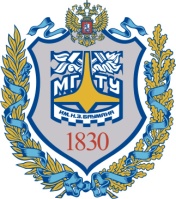 Министерство науки и высшего образования Российской ФедерацииФедеральное государственное бюджетное образовательное учреждение высшего образования«Московский государственный технический университетимени Н.Э. Баумана(национальный исследовательский университет)»(МГТУ им. Н.Э. Баумана)Студент.2020группа(Подпись, дата)(И.О. Фамилия)Преподаватель.2020А.В. Никаноров(Подпись, дата)(И.О. Фамилия)